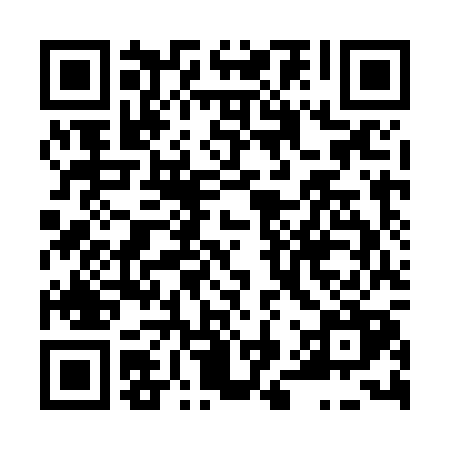 Prayer times for Chrastiny, Czech RepublicWed 1 May 2024 - Fri 31 May 2024High Latitude Method: Angle Based RulePrayer Calculation Method: Muslim World LeagueAsar Calculation Method: HanafiPrayer times provided by https://www.salahtimes.comDateDayFajrSunriseDhuhrAsrMaghribIsha1Wed3:255:411:006:058:2010:272Thu3:225:391:006:068:2210:303Fri3:195:371:006:078:2310:324Sat3:165:361:006:088:2510:355Sun3:135:341:006:098:2610:386Mon3:105:321:006:098:2810:407Tue3:075:311:006:108:2910:438Wed3:045:291:006:118:3110:469Thu3:015:281:006:128:3210:4810Fri2:585:261:006:138:3410:5111Sat2:555:251:006:148:3510:5412Sun2:515:2312:596:158:3610:5713Mon2:485:2212:596:158:3810:5914Tue2:455:2112:596:168:3911:0215Wed2:445:191:006:178:4111:0516Thu2:435:181:006:188:4211:0817Fri2:435:171:006:198:4311:0918Sat2:425:151:006:198:4511:0919Sun2:425:141:006:208:4611:1020Mon2:415:131:006:218:4711:1021Tue2:415:121:006:228:4811:1122Wed2:405:111:006:228:5011:1223Thu2:405:101:006:238:5111:1224Fri2:405:091:006:248:5211:1325Sat2:395:081:006:258:5311:1326Sun2:395:071:006:258:5411:1427Mon2:395:061:006:268:5611:1428Tue2:385:051:006:278:5711:1529Wed2:385:041:016:278:5811:1530Thu2:385:031:016:288:5911:1631Fri2:385:021:016:299:0011:17